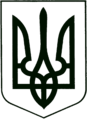 УКРАЇНА
МОГИЛІВ-ПОДІЛЬСЬКА МІСЬКА РАДА
ВІННИЦЬКОЇ ОБЛАСТІ  РІШЕННЯ №757Про зміну розміру статутного капіталу, внесення змін до Статуту Могилів-Подільського міського комунального підприємства «Теплоенергетик» та затвердження його у новій редакції         Керуючись ст. 26 Закону України «Про місцеве самоврядування в Україні», відповідно до ст.ст. 57, 78 Господарського кодексу України, Закону України «Про державну реєстрацію юридичних осіб, фізичних осіб - підприємців та громадських формувань», враховуючи клопотання директора Могилів-Подільського міського комунального підприємства «Теплоенергетик» Бойка С.Д., -     міська рада ВИРІШИЛА:1. Збільшити статутний капітал Могилів-Подільського міського комунального підприємства «Теплоенергетик» 31943433 на 310000,00 грн (триста десять тисяч гривень 00 копійок) за рахунок виділення коштів Засновником з спеціального фонду бюджету громади (бюджет розвитку) та затвердити його у розмірі 5199614,05 грн (п’ять мільйонів сто дев’яносто дев’ять тисяч шістсот чотирнадцять гривень 05 копійок).2. Внести зміни до Статуту Могилів-Подільського міського комунального підприємства «Теплоенергетик» та затвердити його у новій редакції, що додається.3. Директору Могилів-Подільського міського комунального підприємства «Теплоенергетик» Бойку С.Д., провести всі необхідні заходи щодо державної реєстрації Статуту підприємства у новій редакції, згідно з вимогами чинного законодавства.4. Контроль за виконанням даного рішення покласти на першого заступника міського голови Безмещука П.О. та на постійні комісії міської ради з питань фінансів, бюджету, планування соціально-економічного розвитку, інвестицій та міжнародного співробітництва (Трейбич Е.А.) та з питань комунальної власності, житлово-комунального господарства, енергозбереження та транспорту (Гаврильченко Г.М.).Міський голова					           Геннадій ГЛУХМАНЮК                                                                                                 Додаток                                                                                           до рішення 32 сесії                                                                                             міської ради 8 скликання                                                                                 від 16.06.2023 року №757 СТАТУТМогилів-Подільського міськогокомунального підприємства«Теплоенергетик»(нова редакція)м. Могилів-Подільський2023р.1. ЗАГАЛЬНІ ПОЛОЖЕННЯ1.1. Могилів-Подільське міське комунальне підприємство «Теплоенергетик» (далі - Підприємство) створено рішенням 2 сесії Могилів-Подільської міської ради 4 скликання від 23 травня 2002 року «Про створення Могилів-Подільського міського комунального підприємства «Теплоенергетик» на основі майна комунальної власності міста.1.2. Підприємство в своїй діяльності керується Конституцією України, законами України, Цивільним та Господарським кодексами України, нормативно-правовими актами Президента України, Кабінету Міністрів України, Верховної Ради України, рішеннями Могилів-Подільської міської ради та її виконавчого комітету, розпорядженнями міського голови, даним Статутом та іншими нормативно-правовими актами України.1.3. Підприємство належить до комунальної власності Могилів-Подільської міської територіальної громади.1.4. Власником Підприємства є Могилів-Подільська міська територіальна громада в особі Могилів-Подільської міської ради Вінницької області (далі – Власник), якій воно підзвітне і підконтрольне.1.5. Органом, за яким закріплено функції управління Підприємством є виконавчий комітет Могилів-Подільської міської ради (далі - Орган управління).1.6. Статут розроблено на підставі Господарського кодексу України, Цивільного кодексу України та інших законодавчих актів, що регламентують діяльність підприємств в Україні.2. НАЙМЕНУВАННЯ ТА МІСЦЕЗНАХОДЖЕННЯ ПІДПРИЄМСТВА2.1. Повне найменування Підприємства: Могилів-Подільське міське комунальне підприємство «Теплоенергетик».2.2. Скорочене найменування Підприємства: КП «Теплоенергетик». 2.3. Місцезнаходження Підприємства: Україна, 24000, Вінницька область, Могилів-Подільський район, місто Могилів - Подільський, проспект Незалежності, будинок  281.3. ЮРИДИЧНИЙ СТАТУС ПІДПРИЄМСТВА3.1. Підприємство є самостійним суб’єктом господарювання, набуває прав та обов’язків юридичної особи від дня його державної реєстрації, має поточні та інші (в тому числі й валютні) рахунки в установах банків, круглу печатку з зазначенням свого найменування та ідентифікаційного коду, штампи, бланки зі своїм найменуванням, а також інші атрибути юридичної особи відповідно до законодавства України.           3.2. Підприємство несе відповідальність за своїми зобов’язаннями в межах належного йому майна відповідно до чинного законодавства. Підприємство не несе відповідальності за зобов’язаннями держави, Власника та Органу управління.	3.3. Підприємство від свого імені виступає у господарських, цивільних та адміністративних правовідносинах з юридичними та фізичними особами, набуває майнових прав та несе обов’язки, виступає позивачем та відповідачем у судах, несе відповідальність за результати своєї господарської діяльності.   3.4. Підприємство має право вступати до асоціацій, консорціумів та інших об’єднань підприємств лише за погодженням з Власником.4. МЕТА ТА ВИДИ ДІЯЛЬНОСТІ ПІДПРИЄМСТВА4.1. Підприємство створене з метою виробництва, транспортування і постачання теплової енергії, інших видів діяльності, які не суперечать чинному законодавству.4.2. Предметом діяльності Підприємства є:4.2.1. Виробництво, транспортування та постачання теплової енергії, надання послуг з постачання теплової енергії для споживачів, що підключені до теплових мереж Підприємства і мають з останнім відповідні господарські угоди.4.2.2. Здійснення заходів, спрямованих на підвищення ефективності використання виробничих потужностей (джерел теплової енергії) та зниження рівня їх негативної дії на навколишнє природне середовище.4.2.3. Створення сучасних економічних умов, які стимулюють збільшення обсягів виробництва теплової енергії, вдосконалення технічного рівня систем теплопостачання, зменшення витрат та економія матеріальних, енергетичних і фінансових ресурсів.4.2.4. Проектування, будівництво, та реконструкція, наладка, ремонт та експлуатація котелень, зовнішніх і внутрішніх газопроводів, газового обладнання, трубопроводів пари та гарячої води, електрообладнання, контрольно-вимірювальних приладів і автоматики, водопровідних та каналізаційних мереж.4.2.5. Монтаж, ремонт та технічне обслуговування парових та водогрійних котлів, водопідігрівачів, пальників, у т. ч. газових, іншого обладнання котелень.4.2.6. Постійне поліпшення охорони праці та промислової санітарії і техніки безпеки на виробництві.4.2.7. Здійснення автомобільних перевезень, надання транспортних послуг та послуг з ремонту автомобільної і тракторної техніки.4.2.8. Здійснення будівельно-монтажних, ремонтно-будівельних та підрядних робіт.4.2.9. Здійснення оптово-роздрібної торгівельної та посередницької діяльності промисловими та непромисловими товарами.4.2.10. Виконання інших робіт за наявності спеціальних дозволів та ліцензій на їх виконання, згідно з чинним законодавством України.4.2.11. Здійснення інших видів діяльності, що не суперечить чинному законодавству.4.2.12. Підприємство може здійснювати будь-яку господарську діяльність, в тому числі з цінними паперами, правами на винаходи, авторськими творами, ноу-хау, іншими об’єктами права інтелектуальної власності, набувати права будь-якого виду, приймати зобов’язання в будь-який спосіб, якщо це не заборонено законодавством України і відповідає меті та предмету діяльності, передбачених цим Статутом.4.2.13. Підприємство має право укладати будь-які цивільно-правові та господарсько-правові правочини, що не заборонені чинним законодавством.4.3. Види діяльності, які потребують ліцензування, будуть здійснюватися при наявності у Підприємства відповідної ліцензії, виданої державними органами.5. ПРАВА ТА ОБОВ’ЯЗКИ ПІДПРИЄМСТВА5.1. Для реалізації мети та видів діяльності Підприємство має наступні права:5.1.1. Самостійно планувати, організовувати та здійснювати свою господарську діяльність, визначити та реалізувати перспективи свого розвитку.5.1.2. За погодженням із Власником або Органом управління розпоряджатися одержаним доходом (прибутком), що залишився після сплати, податків та інших обов’язкових платежів.5.1.3. За погодженням із Власником або Органом управління, одержувати від будь-яких фінансово-кредитних установ кредити на договірних засадах.5.1.4. Укладати господарські договори (контракти) з державними, комунальними, кооперативними, колективними, приватними підприємствами, іншими організаціями і окремими громадянами на виробництво продукції (виконання робіт, послуг) та їх реалізацію на договірних умовах.5.1.5. Здійснювати інші види господарської діяльності, що не заборонені законодавством України і відповідають статутним задачам Підприємства.5.1.6. Встановлювати форми та системи оплати праці, її організації та нормування, правила внутрішнього трудового розпорядку в межах чинного законодавства.5.1.7. Бути Власником та входити на добровільних засадах до складу об’єднань, асоціацій, концернів за погодженням із Власником або Органом управління.5.1.8. За погодженнями із Власником або Органом управління продавати і передавати іншим підприємствам, установам, організаціям, обмінювати, здавати в оренду, надавати безкоштовно в тимчасове користування або позику належні йому на праві повного господарського відання будинки, споруди, устаткування, транспортні засоби, інвентар, сировину та інші матеріальні цінності, а також списувати їх з балансу Підприємства.5.1.9. Закупляти сировину, матеріали, машинне обладнання, які забезпечують нормальний процес виробничої діяльності Підприємства, по роздрібних, оптових та договірних цінах, по безготівковому розрахунку та за готівку поза лімітом роздрібно-оптової комісійної торгівлі з включенням вартості куплених товарів в роздрібний товарообіг підприємства.5.1.10. За погодженням із Власником або Органом управління купувати, одержувати від уступки, дару, орендувати або іншим способом одержувати майно або права на нього у підприємств, установ, організацій, громадян.5.2. Обов’язки Підприємства:5.2.1. Суворо дотримуватись положень цього Статуту та відповідних законодавчих актів.5.2.2. Дотримуватись вимог чинного законодавства з питань праці, промислової санітарії та техніки безпеки на виробництві, а також питань охорони навколишнього природного середовища.5.2.3. Забезпечувати якісну експлуатацію та ефективне використання обладнання та іншого майна, що знаходиться на балансі Підприємства.5.2.4. Використовувати за призначенням амортизаційні фонди, прибуток.5.2.5. Інформувати Власника письмово про розроблені Підприємством планові показники не пізніше як за місяць до початку нового господарського року.5.2.6. В установлені терміни подавати оперативну статистичну та бухгалтерську звітність у відповідні органи, а також Власнику на його вимогу.5.2.7. Погоджувати із Власником або Органом управління ціни на види комунальних та інших послуг, що надаються Підприємством.6. МАЙНО І КОШТИ ПІДПРИЄМСТВА6.1. Статутний капітал Підприємства складає 5199614,05 грн (п’ять мільйонів сто дев’яносто дев’ять тисяч шістсот чотирнадцять гривень 05 копійок).6.2. Майно Підприємства становлять основні фонди та оборотні кошти, а також інші цінності, вартість яких відображається у її самостійному балансі.6.3. Майно Підприємства є комунальною власністю Могилів-Подільської міської територіальної громади в особі Могилів-Подільської міської ради Вінницької області та передається Підприємству в користування на правах господарського відання. Підприємство користується майном без права його відчуження, вчиняючи щодо нього будь-які дії, які не суперечать чинному законодавству та Статуту. На це майно не може бути звернено стягнення на вимогу кредиторів Підприємства. Відчужувати майно Підприємство може тільки на підставі відповідного рішення Могилів-Подільської міської ради Вінницької області.6.4. Джерелами формування майна є: 6.4.1. Майно, передане йому Власником.6.4.2. Доходи, одержані від реалізації продукції та наданих послуг, а також від інших видів господарської діяльності. 6.4.3. Кредити банків та інших кредиторів. 6.4.4. Капітальні та поточні трансферти з місцевого бюджету. 6.4.5. Інші джерела, не заборонені законодавством України. 6.5. Збитки, заподіяні Підприємству внаслідок порушення його майнових прав юридичними особами, громадянами та державними органами відшкодовуються в порядку передбаченому діючим законодавством України.6.6. Для покриття дефіциту фінансових ресурсів Підприємство має право взяти банківську позику з дотриманням умов цього Статуту. 6.7. Підприємству може надаватися фінансова підтримка з бюджету територіальної громади (дотація на покриття збитків) в порядку, затвердженому Власником. 6.8. Збитки, заподіяні Підприємству в результаті порушення його майнових прав іншими юридичними та фізичними особами, відшкодовується відповідно до чинного законодавства.6.9. Списання майна, закріпленого за Підприємством, здійснюється у порядку, затвердженому рішенням Могилів-Подільської міської ради Вінницької області.7. ОРГАНИ УПРАВЛІННЯ, ЇХ ПОВНОВАЖЕННЯ7.1. Управління Підприємством здійснюється згідно з даним Статутом з врахуванням інтересів трудового колективу, закріплених в Колективному договорі, і прав Власника.7.2. Основні питання діяльності Підприємства вирішуються Органом управління.7.3. До виключної компетенції Органу управління належить:7.3.1. Визначення основних напрямків діяльності, затвердження планів та звітів про їх виконання, строків їх надання.7.3.2. Здійснення контролю за фінансово-господарською діяльністю.7.3.3. Призначення та проведення відповідних перевірок фінансової діяльності.7.3.4. Погодження дозволів на здачу в оренду нерухомого майна, що знаходиться на балансі Підприємства.7.3.5. Погодження структури та штатів Підприємства та річних фінансових планів.7.3.6. Орган управління, уповноважені ним посадові особи, мають право на отримання від Підприємства звітів, оперативної інформації, тощо у встановлені ними строки.7.3.7. Орган управління контролює дотримання умов контракту та вживає заходи в разі його порушення.7.3.8. Орган управління погоджує здійснення господарських операцій вчастині придбання товарів, робіт, послуг (крім комунальних) в розмірах, що перевищують 200000 (двісті тисяч) гривень 00 копійок.7.4. До виключної компетенції Власника належить:7.4.1. Вирішення питань про створення філій, представництв, а також припинення їх діяльності відповідно до законодавства.7.4.2. Прийняття рішення про припинення шляхом ліквідації чи реорганізації Підприємства.7.4.3. Призначення ліквідаційної (реорганізаційної) комісії, затвердження ліквідаційного (передавального) акту.7.4.4. Прийняття і внесення змін до Статуту, зміна розміру статного капіталу.7.4.5. Надання дозволу на отримання кредитів, позик в тому числі під заставу майна Підприємства.7.5. Управління Підприємством здійснюється директором, який призначається на посаду розпорядженням Могилів-Подільського міського голови на підставі укладеного контракту.7.6. Директор вирішує усі питання діяльності Підприємства, за винятком тих, які належать до виключної компетенції Органу управління та Власника, керуючись законами, іншими нормативними актами України, цим Статутом та затвердженими Органом управління основними напрямами та планами діяльності Підприємства. Директор несе відповідальність за наслідки господарської діяльності Підприємства та звітує перед Органом управління.7.7. Директор Підприємства:7.7.1. Діє на засадах єдиноначальності.7.7.2. Затверджує у порядку, що встановлений Органом управління, та за його погодженням структуру та штати Підприємства, складає та подає на затвердження виконкому міської ради фінансовий план та забезпечує його виконання.7.7.3. З урахуванням обмежень визначених цим Статутом, приймає на роботу (укладає договори, контракти з працівниками) та звільняє працівників Підприємства, у тому числі заступників, керівників структурних підрозділів, відокремлених підрозділів, філій.7.7.4. Затверджує посадові інструкції працівників Підприємства.7.7.5. Розпоряджається у межах своїх повноважень майном Підприємства, у тому числі його коштами.7.7.6. У межах своїх повноважень видає накази та інші акти з питань, пов’язаних з діяльністю Підприємства.7.7.7. Відповідно до умов колективного договору застосовує заходи заохочення, накладає дисциплінарні стягнення. 7.7.8. Забезпечує виконання показників ефективного використання та зберігання переданого майна, а також майнового стану Підприємства, за які несе матеріальну відповідальність згідно з чинним законодавством України.7.7.9. Без довіреності діє вiд імені Підприємства, представляє інтереси Підприємства у відносинах з усіма суб’єктами господарювання, організаціями, установами та громадянами, в судах як в Україні, так i за її межами;7.7.10. Забезпечує та несе відповідальність за належне та якісне виконання Підприємством покладених на неї цим Статутом, чинним законодавством, рішеннями міської ради та виконавчого комітету завдань та реалізацію наданих повноважень.7.7.11. Укладає договори, видає довіреності, відкриває в установах банків розрахунковий та інші рахунки.7.7.12. Несе відповідальність за формування та виконання балансу доходів і видатків Підприємства.7.7.13. Виконує інші обов’язки та повноваження.7.7.14. За погодженням з Органом управління проводить господарські операції в частині придбання товарів, робіт, послуг (крім комунальних) в розмірах, що перевищують 200000 (двісті тисяч) гривень 00 копійок.7.8. Рішення директора Підприємства, прийняті в межах повноважень, обов’язкові для всіх працівників Підприємства.7.9. Рішення із соціально-економічних питань, що стосуються діяльності Підприємства, приймаються адміністрацією Підприємства за участю трудового колективу і відображаються у колективному договорі. Право укладення колективного договору від імені Органу управління майном надається директору Підприємства, а від імені трудового колективу - уповноваженому ним органу. 8. ТРУДОВІ ВІДНОСИНИ І СОЦІАЛЬНИЙ РОЗВИТОК8.1. Трудова діяльність працівників Підприємства здійснюється на основі укладених з ними трудових договорів (контрактів) відповідно до чинного законодавства. Робота окремих працівників може здійснюватися на підставі цивільно-правових договорів. 8.2. Форми, системи та розміри оплати праці працівників Підприємства визначаються при укладанні трудових договорів (контрактів) з ними на основі чинного законодавства з урахуванням результатів господарської діяльності, фонду оплати праці та трудового вкладу кожного працівника. 8.3. Працівники Підприємства підлягають соціальному страхуванню та соціальному забезпеченню в порядку і на умовах встановлених діючим законодавством. 8.4. Працівники Підприємства для охорони своїх професійних, трудових, соціально-економічних прав та інтересів можуть вступати в громадські організації, діяльність яких здійснюється згідно з законодавством.8.5. Мінімальний розмір заробітної плати не може бути нижчим від офіційно встановленого державою мінімального розміру заробітної плати.8.6. Трудові відносини визначаються відповідно до колективного договору, Кодексу законів про працю, а також Правил внутрішнього розпорядку Підприємства, Положення про оплату праці та інших локальних актів.8.7. Для ефективного виконання своїх повноважень Підприємство може забезпечувати працівників спеціальною формою одягу.9. ГОСПОДАРСЬКА ДІЯЛЬНІСТЬ9.1. Основним узагальнюючим показником фінансових результатів господарської діяльності Підприємства є прибуток (дохід). Економічну діяльність Підприємство здійснює на основі фінансового плану, який затверджується Органом управління. 9.2. Підприємство здійснює бухгалтерський, оперативний облік та веде бухгалтерську і статистичну звітність згідно з законодавством України, а також обов’язкову звітність за формою, що встановлюється Кабінетом Міністрів України. Директор Підприємства та головний бухгалтер несуть персональну відповідальність за додержання порядку ведення і достовірність обліку та звітності. 9.3. Усі розрахунки Підприємства здійснюються через установи банків та через органи Державної казначейської служби України відповідно до вимог чинного законодавства. 9.4. Підприємство самостійно розпоряджається чистим прибутком, що залишився в його розпорядженні після сплати податків, зборів та інших обов’язкових платежів до бюджету, відповідно до чинного законодавства.10. ЗОВHIШHЬОЕКОHОМIЧHА ДIЯЛЬHIСТЬ10.1. Підприємство може здійснювати зовнішньоекономічну діяльність згідно з чинним законодавством України, враховуючи мету і напрями своєї діяльності. 10.2. Підприємство має право самостійно укладати договори (контракти) з іноземними юридичними та фізичними особами в межах, встановлених Статутом та чинним законодавством.10.3. Мати інші права, що не суперечать чинному законодавству України.11. ПОРЯДОК ВНЕСЕННЯ ЗМІН ДО СТАТУТУ11.1. Пропозиції щодо внесення змін до Статуту Підприємства можуть надходити від Власника, Органу управління, директора Підприємства.11.2. Статут підприємства у новій редакції затверджує Власник, а після його затвердження Статут підлягає державній реєстрації.12. ПРИПИНЕННЯ ДІЯЛЬНОСТІ ПІДПРИЄМСТВА12.1. Припинення діяльності Підприємства здійснюється шляхом його реорганізації (злиття, приєднання, розділу, виділення, перетворення) або ліквідації за рішенням Власника або суду. 12.2. При реорганізації Підприємства усі його права та обов’язки переходять до її правонаступників. При ліквідації Підприємства майно, що належить на правах господарського відання, повертається Власнику або за його рішенням передається іншому комунальному підприємству. 12.3. Власник встановлює порядок та визначає строки проведення ліквідації, а також строк для заяви претензій кредиторами, що не може бути меншим, ніж два місяці з дня оголошення про ліквідацію.12.4. Підприємство вважається припинене шляхом ліквідації або реорганізації з дати внесення відповідного запису до Єдиного державного реєстру юридичних осіб, фізичних осіб-підприємців та громадських формувань.       Секретар міської ради                                                         Тетяна БОРИСОВАВід 16.06.2023р.32 сесії            8 скликання